Mecanismo de Participación Ciudadana de la Gobernación Política Departamental de Santa Ana. Los ciudadanos pueden acceder a los siguientes mecanismos de participación:Oficina de Información de Respuesta:Tiene  como  objetivo  proporcionar  servicios  de  calidad  ofreciendo información  y  respuesta oportuna  relacionados  con  el  quehacer  de la Gobernación Política Departamental de Santa Ana   basándose  en criterios de mayor accesibilidad y transparencia al  derecho de acceso a la información pública  del  ciudadano  que  lo  solicite  por  medio  de  solicitudes  en  forma escrita, verbal, electrónica o cualquier otro medio idóneo.La   base  fundamental  de  la  participación  ciudadana  se  enfoca   en  la  transparencia  del servicio  público  y  la  búsqueda  constante  del  mayor  conocimiento  de  derechos  de  los ciudadanos,  al  brindarle   información  oportuna  y  facilitar  accesibilidad   a  los  diferentes servicios que ofrecemos a las personas interesadas.Oficial de Información: Eduardo Aquino.Teléfono: 2441-0106, 2441-0131, 2447-0413(fax)Correos: oir.santaana@gobernacion.gob.sv	 	moises.aquino@gobernacion.gob.sv Dirección: Calle Libertad Oriente, entre 9ª y 11ª avenida norte, Centro de Gobierno, Santa Ana. Acceso Telefónico:Gobernación Política Departamental de Santa Ana: 2441-0131(conmutador)2441-0106(asistente interna)2447-0413(fax)7070-3349 Celular Oficial del Gobernador Político Departamental7070-3348 Celular Oficial de Gobernadora Político Departamental Suplente.Redes Sociales:La  Gobernación Política Departamental de Santa Ana  cuenta  con  Redes  Sociales  para  informar  e interactuar con la Ciudadanía sobre las acciones que realiza la institución en beneficio de la población y los servicios que se brindan.Facebook: https://www.facebook.com/GobernacionSantaAna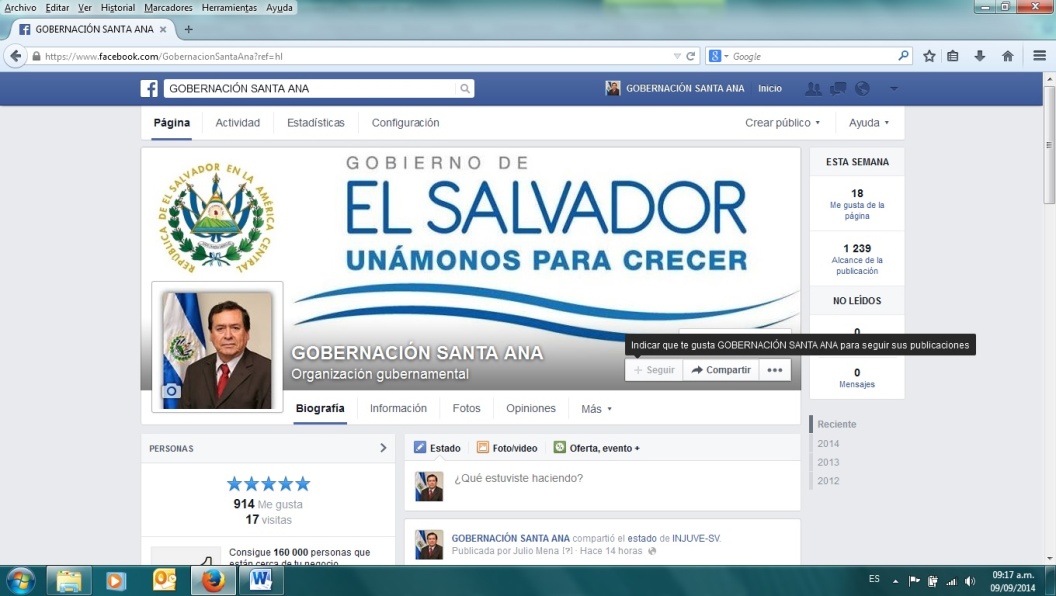 Twitter: http://publica.gobiernoabierto.gob.sv/institutions/twitter.com/GoberSantaAna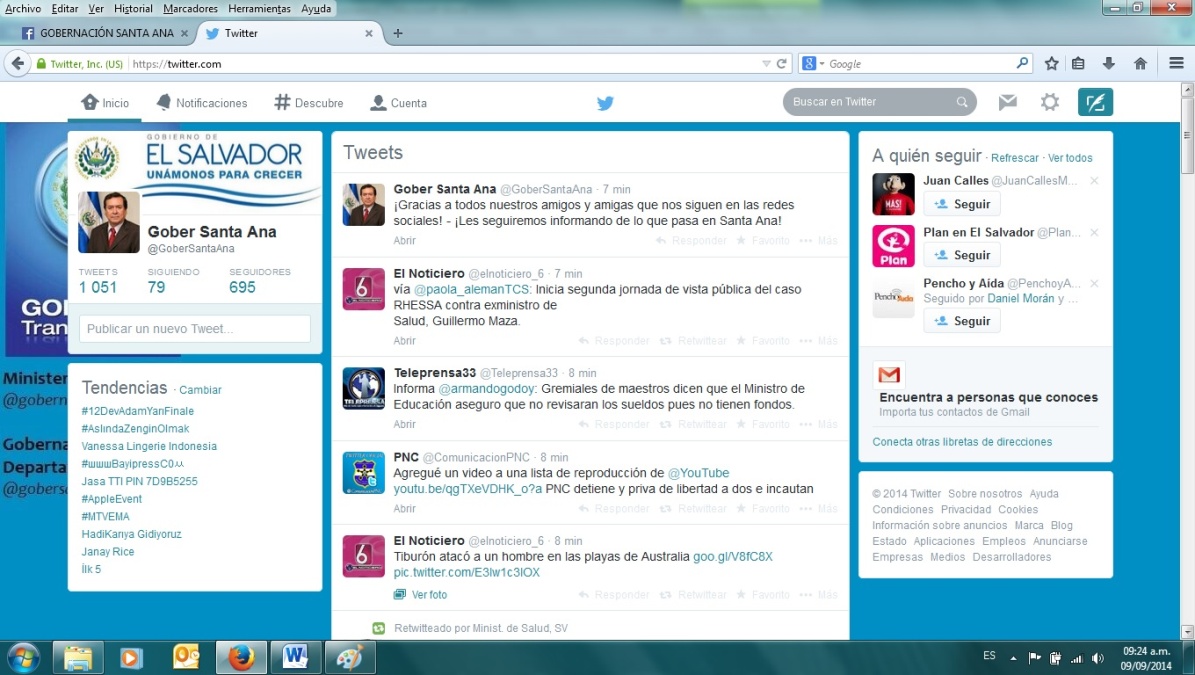 Correos electronicos:  A través de este medio la ciudadanía puede escribir directamente, para consultar, Solicitar servicios o ayuda para la comunidad.gilberto.delgado@gobernacion.gob.svbetty.velasquez@gobernacion.gob.svoir.santaana@gobernacion.gob.svmoises.aquino@gobernacion.gob.sv (Oficial de Información).gobernacionsantana@gmail.com julio.mena@gobernacion.gob.sv (encargado de redes sociales de la gobernación)ana.chamul@gobernacion.gob.sv (Asistente Interna)claudia.cristales@gobernacion.gob.sv(Asistente de Gobernadora Suplente y Recepcionista).daniel.moran@gobernacion.gob.sv (Secretario Jurídico) 